Select your attribute and choose validation rule as 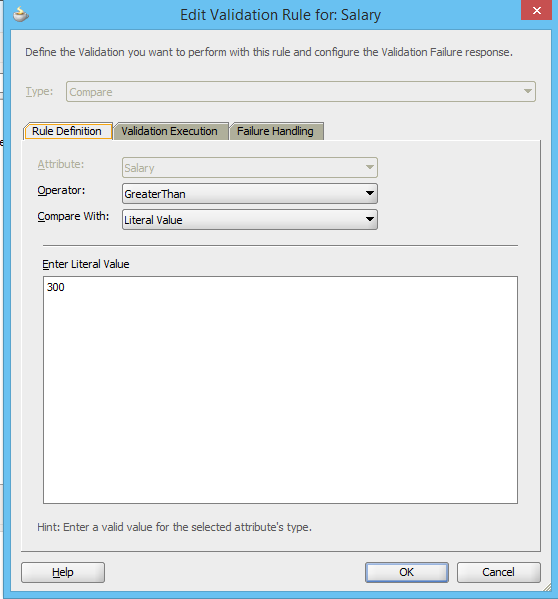 Pass the failure handling message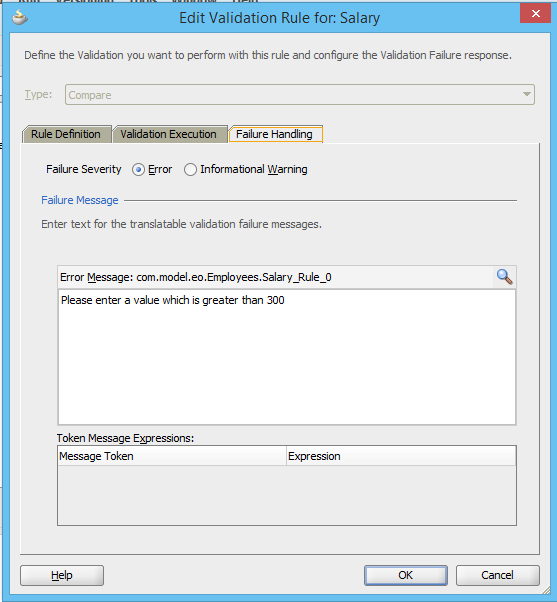 Tested in AM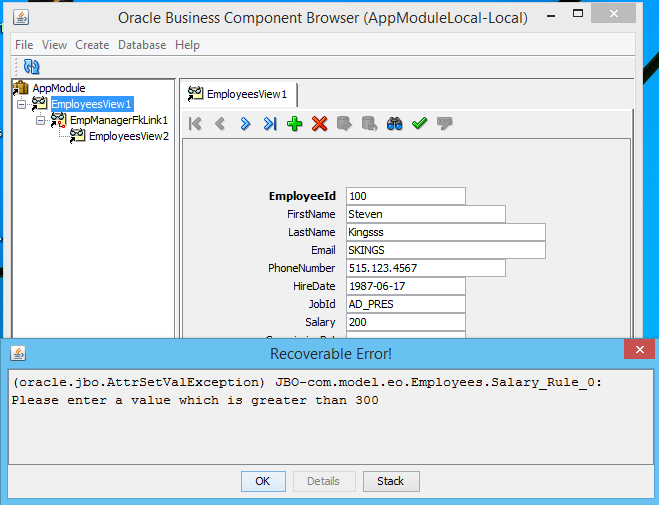 